2022-2023STUDENT HANDBOOKMILLER BOYD ALTERNATIVE SCHOOLRandy Greene, Principal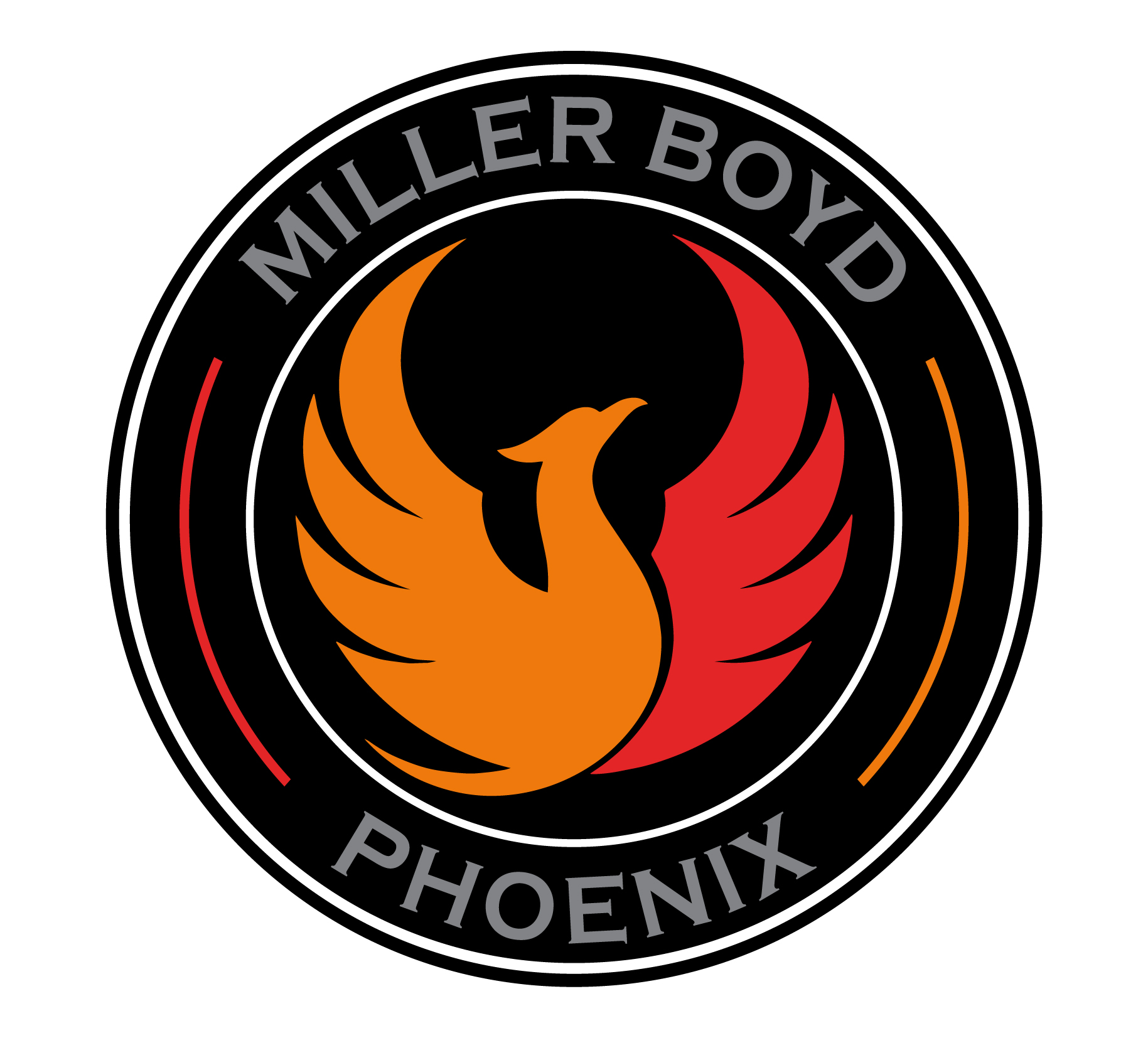 “Success for Every Student”HAMBLEN COUNTY DEPARTMENT OF EDUCATIONMr. Arnold W. Bunch, Jr., Superintendent of SchoolsPhone (423) 585-3785376 Snyder RoadMorristown, TN 37813Mission StatementThe mission of the alternative school is to provide an opportunity for students who have been removed from their home school to earn admission back into the regular school setting and to continue their basic academic course work.Objectives To provide students with successful educational experiences2.   To teach students to become responsible for their own actions3.   To help students to learn to respect and get along with others4.   To build self-esteem and self-disciplineOverriding Principles 1.  We will maintain a safe and orderly learning environment.  Any student that breaks the school rules is subject to expulsion from Miller Boyd.2.  The staff will enforce every rule in the handbook and are very strict in what other schools might consider minor rule violations.  At Miller Boyd, all rules are considered important.3.  Miller Boyd Alternative School should be viewed as a second chance for your child. Attendance at the alternative school is a privilege, not a right and students may lose that privilege if they break the school rules. 4.  Placement at Miller Boyd Alternative School means your child has been remanded from his/her zoned school due to either disruptive or defiant behavior or has been expelled for zero tolerance behavior. In either case, Miller Boyd is the last public school option for your child at this time.5.  Miller Boyd will not tolerate the type of behavior that resulted in getting your child placed here.6.  Contained within this handbook are the rules and consequences and other general information you and your child need to know.  Your child will be held responsible and accountable for all material in this handbook.7.  We will do our best to provide a safe, secure, and structured learning environment; however, we will not tolerate disruptive or defiant behavior within the school. Admission RequirementsStudents must be placed in alternative school by the principal, IEP team, director of schools, or transfer from another alternative school.Students and parents must sign a contract that states that they will agree to follow all rules and regulations of the alternative school as established by the board of education (see Appendix A).Students are allowed to attend the alternative school only three times in their entire school career and in accordance with the alternative school structure (see appendix B) and school board policy (exception: Board policy JCB, extreme physical contact). Students forfeit their one-time opportunity during elementary, middle, or high school if they have been in alternative school in another system, if they have previously been expelled, or if they have reached their home school's highest assertive discipline level but for some reason did not attend the alternative school. Students who are placed in the alternative school and withdrew or who choose not to enter the school forfeit their one-time option at the elementary, middle, or high school level. Students who have to move out of the county with parents and then return may be readmitted to the alternative school under special contract agreed to by the alternative school principal, the student, and the parent.Length of StayBehavior = minimum of 45 successful days as determined by the principalDrugs, assault, severe behavior = 1 calendar yearAlcohol = 90 successful days (may be reduced to 45 successful days)Seniors with less than 45 days = remainder of school year under special contractTransfer students = determined by alternative school principal or director of schoolsTransfer students = If a student is placed on homebound while enrolled at or pending enrollment at the alternative school, then that student will return to the alternative school to complete his/her term before returning to the regular school.Special education student = determined by IEPStudents who choose not to enroll in the alternative school will lose their one-time option.  If a student then decides to return to their home school they will have to wait until the length of stay, plus the remainder of the semester, is satisfied.Readmission to Regular SchoolStudents assigned to the alternative school for behavior will return to the regular school after they have completed Achievement Level IV (See Appendix C) or on recommendation of the alternative school principal. Alternative school students may remain in the alternative school if the alternative school principal feels that it is in the best interest of the student or home-based school.Students assigned to the alternative school for drugs, assault, or other severe behavior will return to the regular school after completing Achievement Level IV and serving one school year.Students assigned to the alternative school for alcohol will return to the regular school after completing Achievement Level IV and serving 90 days (optional 45 days in compliance with school board policy 6.307).Seniors placed in the alternative school will return in accordance with school board policy 6.316.Transfer students will be allowed to enter a regular school program upon completion of their tenure as determined by the alternative school principal or the director of schools. Special Education students will be allowed to return in accordance with completion of goals established by the IEP team. Students who are enrolled at the alternative school and withdraw to attend another school will be eligible to return to their home school after the expiration of their original alternative school placement plus the remainder of the semester. They will not be permitted to re-enroll in the alternative school.For the convenience of administrators and teachers and to return students at the beginning of a new grading period, a portion of the students' time may be waived or extended. In order for a portion of the time to be waived, the following criteria must exist: completion of 75% of time served and consent of both alternative school and home base principal (for 45-day students) or director of schools (for 90- or 180-day students).AcademicsGrading: Students will earn grades in the alternative school in the same manner as in a regular classroom.Curriculum: It is not possible to offer the full curricula available in the various home-based schools; therefore, the alternative school principal or IEP team maintain the right to schedule in the best interest of the student. Students may lose credits when placed in alternative school.AttendanceAttendance records follow the students from the home school.   School board policy is in effect at the alternative school (Board Policy 6.200; 6.319).Excused Absences: Students are required to attend school. Only the principal or his/her designee can excuse a student from the school. Parents must request an excused absence. If parents or guardians have not called by 7:30 am, verification may be required for that day and additional days. A parent note or verification is required when student returns. The parent should continue to call each additional day unless told otherwise. Excused absences may count as a day served. Excused absences will be granted for:Personal illnessDeath in the familyCourt date Unforeseen crisisParent noteUnexcused Absences: Unexcused absences will count as an assertive discipline level and could result in expulsion. Tardy: Students are expected to arrive at school on time.  The following is the HCBOE Tardy Policy:Tardy 1	1 pointTardy 2	1 pointTardy 3	1 pointTardy 4	3 pointsTardy 5	3 pointsTardy 6	3 pointsEach Tardy after Number 6 may result in a Level/Office Referral.Early Dismissal: Students will be counted absent if they leave before they have been in attendance a half day. However, students must serve six hours for that day to count as a successful day. The principal or his/her designee will review each case and make a determination for early dismissal. All safety precautions will be taken before allowing a student to leave school.  General InformationEnvironment: Students will function in a highly structured environment under close supervision for the entire school day. Students may be monitored by both video and audio equipment.  There is no talking in the hallways in the main building at any time.   Restrooms: Students are only allowed to be in the restroom one at a time.  Failure to adhere to this policy will result in disciplinary actions.School Grounds: School grounds includes school building, adjacent street, and adjoining properties. Alternative school rules are in effect 30 minutes before and after school or while students are still in the building or on the grounds.Transportation: Parents are responsible for the safe transport of students to and from school and for the mode of transportation. Students will be monitored while arriving and departing school; however, there are no regulations or guidelines regarding whom students arrive or depart with, or whether they walk to or from school. The school and school system are not responsible/liable for any accident or injury that should occur en route to or from school. Students who choose to walk must assume all risks of walking.  Student Drivers: Driving is a privilege for licensed and insured drivers.  Copies of both a valid driver’s license and proof of insurance must be kept on file in our main office.  Any student who does not provide those documents will not be allowed to drive to and from Miller Boyd Alternative School.  Students must park in the designated area only.  Loitering in the parking lot is not permitted.  Drivers MUST report to the office each morning and turn in their keys.  Keys can be picked up only at the time of departure.  The school has the right to inspect any vehicle on campus at any time and may do so throughout the year.  All applicable school board policies for students' cars are the same at the alternative school as any other school.Manuals/Materials: Students are to keep an alternative school manual (3-ring binder) for the inclusion of a copy of the handbook, student’s point sheets, and any school correspondence.  Students are to provide their pencil (no mechanical pencils or ink pens) and paper.  DON'T BRING ANYTHING YOU DON’T NEED (gum, candy, pictures, yearbooks, magazines, electronic devices, high lighters, ink pens etc.).  There are to be no personal correspondence or phone numbers in the binder.Visitors: Only parents/guardians or official personnel may visit during school hours.Meals: The alternative school does offer breakfast and lunch. If a student wishes to bring their own meal they will be inspected when entering the building.  Meals should be brought in clear zip-lock bags.  No fast food or energy drinks will be allowed.  All drinks are to be in unopened containers.  If containers are opened when entering the building it will be considered an inappropriate item.  No sharing of food will be permitted.  This is due to food allergies.Search: Students are subject to searches in accordance with Board Policy 6.303.Manners: Students are always to be courteous and mannerly to each other, as well as to staff.  If a student does not treat others with the appropriate respect, they will not remain in our building.Telephone Use: Students are not allowed to use the phone without permission from the principal or his designee. Property Damage: Students who damage school property must pay for the item.  Other legal and school disciplinary actions may also be considered.  Summer School: A student cannot attend summer school while expelled, while assigned to the alternative school, or when ending the school year at the alternative school.Schedules:Regular: 7:30 am - 2:30 pmSnow day: (1 hr. delay) 9:00 am – 2:30 pmSnow day: (2 hr. delay) 10:00 am – 2:30 pmHolidays: Dates are consistent with regular school calendar.Principal will set daily class schedule.Medication: Students are to turn in their possession(s) to the principal or his/her designee immediately upon arrival. Medication is defined as any pill, gel, spray, ointment, lotion, or injection that can be taken internally or applied to the body. This includes prescribed or over the counter, non-legend, and legend medications. Students should also report if they are under the influence of any medication taken before school.Dress CodeThe wearing of the alternative school uniform is a very important aspect of the school and the self-discipline of the student.  It also demonstrates preparation for school and a positive attitude.  If a student does not wear their uniform each day in an appropriate manner, it could result in expulsion.  Students must remain in complete uniform until they are off school premises.  (Students are not allowed to remain at the school unless they are in a complete uniform.  The students will call home and the missing item must be brought to the school.  If that is not possible, the student will be suspended the following day for a uniform violation.)  All students must follow the following standardized dress:Pants/Slacks (Males and Females)Pants/Slacks must be khaki colored dress pants, with no cuff and must be loose fitting (no legging, jegging, or jean material).  No joggers are allowed. Pants must be able to be pulled above the knee for morning search purposes.Slacks must be hemmed and worn at the waistline.No painter or cargo pockets permitted.Slacks will not be unreasonably tight or unreasonably baggy.No shorts nor pants may be worn under the khaki pants/slacks.  If a student wears anything other than the correct undergarments, then they face disciplinary action.ShirtsSolid white or light blue, button-down collar, or straight collar dress shirt (no denim) will be worn by both males and females.  No polo shirts are allowed.All shirts must be neatly tucked, and all buttons must be in place and buttoned. Buttons at the neck must also be fastened.All shirts must have long sleeves or appropriate short sleeves (extending at least to the midpoint between the shoulder and elbow).Plain white tee shirts may be worn under the dress shirt. All undergarments must be white and have no writing or symbols that can be seen through the shirt. Wearing a shirt that can be seen through the dress shirt will result in a uniform violation.JacketsStandard jackets and coats may be worn to and from school.No biker jackets or oversized coats (including trench coats) are permitted.Jackets and coats are not to be worn in classroom.Coats are to be removed immediately upon entering the building.ShoesStudents may wear conservative athletic or dress shoes with soft soles. (low-top only)Sandals, flip-flops, crocs, house shoes, and boots will not be permitted.Shoelaces may only be black or white.Socks/HoseSolid or opaque socks or athletic socks must be coordinated with the slacks or skirts and must match.Tennis/golf ankle socks will be permitted.TiesTies will be worn around the neck by both males and females and will be solid navy or solid black.  No patterns can be on the tie.BeltsSolid colored belts made of soft leather or cloth should be worn and visible if slacks or skirts have belt loops.No large buckles will be permitted.For all Apparel and JewelryNo messages, writing, or large logos can be worn or seen.All clothing must be neat with no holes, rips, or tears.Clothing will fit properly and will not be unreasonably tight or unreasonably baggy.No jewelry will be permitted except for analog watches. Watches that receive text messages will NOT be permitted.  Apple watches are not allowed.No outerwear (i.e.…shorts) will be worn with the uniform.HairA student's hair will be worn in a manner that does not disrupt the educational process or does not call attention to the individual. No unusual coloring or hairstyle will be permitted. (No headbands of any type will be allowed).Hair should be no longer than shoulder length. No shaved heads will be permitted. Sideburns will not go below the ear. No facial hair will be permitted except for a neat mustache that does not exceed the width of the mouth nor cover the upper lip (no five o'clock shadow) when arriving at school.Hair should always be above the eyebrows.  If this becomes a problem, the student will be required to get a haircut before returning to school.A student’s hair must remain either up or down the entire day. No hairbands will be allowed to be used after a student arrives.Eyebrows Notched eyebrows must be colored in neatly and remain colored in.FingernailsNo student will be allowed to have overly long nor jagged fingernails.HatsNo hats, headdress, or hat wear of any kind will be worn inside the building.(No headbands of any type will be allowed).Book BagsNo book bags permittedCleanlinessStudents will maintain a clean and neat appearance.  Students who come to school and are not clean will be sent home and a level will be recorded for a violation of dress code.If a student must call home for part of their uniform, they will receive a warning on the first offense; a deduction of one point for the 2nd offense, 2 points for the 3rd offense, and a level for the 4th, 5th, and 6th offense."The principal will have the right to take appropriate action to correct any student whose appearance, while not specifically covered by this policy, is considered by said principal to be out of compliance with board stated goal or to be disruptive of the educational process or sense of decency.Assertive DisciplineARTICLE 1 Daily Point Sheets:A daily point sheet is used to monitor student behavior and to determine “successful days.”5 points per day = successful day4 points per day = successful day3 points per day = successful day to be determined by the principal2 points per day = bad day1 point per day = bad day - possible assertive discipline level0 points per day = bad day - possible assertive discipline levelOne point will be taken for minor infractions such as unnecessary talking that disrupts the class, not following directions, being off task, 2nd offense uniform or lunch violations, tardies, unnecessary touching, inappropriate comments, or other minor or inappropriate actions as seen by staff.Two points will be taken for disrespect to other students, class disruptions, talking back, not doing homework/class work, not participating in class, or openly demonstrating a negative attitude.Three points will be taken for leaving class without permission, non-participation, any premeditated misbehavior, note writing, inappropriate items, uniform or lunch violation 3rd offense, or abuse of school equipment.Five points will be taken for severe disruption, for any action that creates an altercation between students and/or student and staff, profanity, or for a final warning before declaring a student uncontrollable.The principal may take points, adjust points, assign home detention (see Appendix E), assign assertive discipline levels, or expel students for those or other inappropriate infractions that my not be included above.ARTICLE 2: Assertive Discipline levels:The following is a list of behaviors that will result in assignment of an assertive discipline level:Not showing an honest effortThree consecutive bad days.Principal/Staff RecommendationZero Day: A zero day could result in an assertive discipline level.Profanity: No student is to use profanity, make obscene gestures, write profanity or obscenities, or be in possession of items that depict obscenity.Severe Disruption: Any outburst that endangers our students, staff, or property.Electronic Devices: No student should bring any type of battery-operated device to the alternative school. This includes laser beams, flashlights, I-pods, CD players, MP3 player, pagers or cell phones. Watches and calculators are not considered electronic devices.Vandalism or destruction of property: No student should damage, attempt to damage, or deface any property or structure. Restitution is necessary for this offense.Threat or instigation of a fight: Could result in expulsion.   Excessive tardiness: 3 unexcused could result in a level.Improper use of medication: Could result in expulsion.Unexcused Absences: Could result in expulsion.BullyingDrug and/or Gang related: Pictures, drawings or discussing drugs/alcohol/gangs.  (Including gestures)Discussion of placement at Miller Boyd.Consequences:Assertive Discipline Level I = parent contact and 1 day out of school suspension or one day of ALP (Alternative Learning Placement/In-School Suspension) (see Appendix C).Assertive Discipline Level II = parent conference + 1-day suspensionAssertive Discipline Level III = expulsion or 2-day suspension + parent conference + special contract ARTICLE 3: Suspension:Students may be suspended from alternative school. One day when Assertive Discipline Level I is reached Two days when Assertive Discipline Level II is reached When the principal believes it is in the best interest of the school or studentARTICLE 4: Expulsion:Students who do not fulfill their contracts will be expelled.Students who are assigned to the alternative school for less than one year and are subsequently expelled from alternative school will not be eligible to return to the home-based school until they have been out of the home-based school a minimum of 45 days plus any time remaining until beginning of the next semester.Students who are enrolled at the alternative school for one year and are expelled from alternative school for behavior will not be allowed to return to their home school until the expiration of the original calendar year.Students who are expelled from the alternative school for possession or under the influence of drugs, alcohol or assault on a staff member will be expelled for one calendar year and must apply for readmission through the director of schools.  Failure of parents to attend a conference could result in expulsion of the student.  The following offenses may result in expulsion:Reaching Assertive Discipline Level IIILeaving school property without permission.Tobacco products: No student should possess or use any form of tobacco product per TCA 39-17-1505.Fighting: Any student participating in a fight will be expelled. Uncontrollable behavior: A student may be expelled when deemed totally out of control or for continual infractions of the same rules.Theft: No student will steal or be in possession of another student's property or the school’s property that does not belong to them for any reason.Drug, alcohol, weapons: No student should have drugs or alcohol or be under the influence. No student should be in possession of any medication or representative drug or medication. No student should have any weapon to include small knives or any item that could imitate or be used as weapon. Assault or disrespect on staff: No student should touch, threaten, or act in any manner that would imply a threat, danger, or disrespect to a staff member.Trespassing on school property: School property is defined as any property owned by Hamblen County Department of Education or any property in which an event is taking place with student participation from Hamblen County Schools. To go on school property, students can receive permission from the alternative school principal or the director of schools.  Also, students are not allowed to attend any school-sponsored events.  That includes games/competitions in another county.Unexcused absences or nonattendance: With principal/staff approval, students may be placed on special contract instead of being expelled; however, the offense remains on the student’s records.Before any student is expelled for any reason, the alternative school principal may decide as to whether the student is making an honest effort. In the event that the determination of the principal is that the student's behavior is not disruptive to the educational process or is not a negative influence or does not endanger the staff or integrity of the alternative school and if it’s in the best interest of the student, then the principal may make a special contract with the student and his/her parents to allow the student to continue at the alternative school, under the provisions of a new contract.ARTICLE 5: AppealAny student expelled from the alternative school may request an appeal of that expulsion. This appeal must be in writing, made within five school days, and should be addressed to the director of schools.AddendumAll regulations in this handbook may change in accordance with state and/or federal law or policy. They are also subject to review and modification by the Hamblen County Board of Education, the administration of Hamblen County Schools, and the alternative school administration and staff. Therefore, rules or regulations may change during a student’s tenure at the alternative school.Appendix AStudent/Parent ContractStudent:  I will make an honest effort to follow the rules and regulations as set forth in the handbook and by the Hamblen County Board of Education so that I can be successful in the alternative school.   If successful, I will be allowed to return to my regular school at the end of my tenure.  If unsuccessful, I will receive additional disciplinary action, which could include expulsion. Parents/Guardians:I will make every effort to see that my child follows the rules of the alternative school.I will review my child’s daily progress and sign and return all correspondence.I will attend all conferences as required by the alternative school principal (i.e., conference after suspension, academic conference, return to school conference, or others as needed).I acknowledge that I am ultimately responsible for my student and his/her behavior, and I accept that responsibility.   (NOTE: if your child is not living in your home, you are not released from the rules and regulations of the alternative school until your child reaches the legal age of 18)Any and all regulations in this handbook may change in accordance with state, and/or federal law or policy.  They are also subject to review and modification by the Hamblen County Board of Education, the administration of Hamblen County Schools, and the alternative school administration and staff; therefore, rules or regulations may change during a student’s tenure at the alternative school.   Receipt for HandbookWe have received a copy of the Miller Boyd Alternative School Handbook and acknowledge that we are responsible for following all the rules and regulations contained in it.Agreement for Free Use of TextbooksI hereby agree that I will be responsible for all FREE TEXTBOOKS used by my child or children.  I hereby further agree that I will reimburse the HAMBLEN COUNTY BOARD OF EDUCATION for the value of any book or books that are badly damaged, destroyed or misplaced, while in use by my child or children during the scholastic year while placed at Miller Boyd Alternative School. Sexual Harassment Defined and ProhibitedThe policy of Hamblen County Schools requires a learning and working environment that is free from harassment, sexual harassment, and discrimination of any type.  The school system prohibits any form of harassment, sexual harassment or discrimination based on age, religion, disability, race or national origin.  It will be a violation of this policy for any student or employee of the school system to sexually harass or discriminate against a student or an employee through conduct or communication in any form.  This policy will be enforced in accordance with Title VI of the Civil Rights Act of 1964, Title IX of the Education Amendments of the 1972, and Section 504 of the Rehabilitation Act of 1973.Possession of TobaccoTCA 39-17-1505We have received a copy of TCA 39-17-1505 which prohibits the purchase of tobacco by minors.  We understand if my student is found in possession of any type of tobacco that it is the duty of the principal to issue a citation which will require my student to appear in Juvenile Court.School Counseling Permission Form A school counselor is on staff at the alternative school to work with students individually or in small groups to assist with academic, personal / social and/or career issues.  This service is available to all students and is intended to ensure that the student’s experience at the alternative school is positive and the student’s transition back to their regular school is successful.In following the objectives of the alternative school, the school counselor;Will work with the students to improve academic skills to facilitate a successful educational experience.Will provide individual and group counseling to assist students in becoming responsible for their own actions.Will conduct activities to build self-esteem and self-discipline.Will work with students to learn respect and to get along with others.Success at school requires a cooperative effort between students, parents, teachers, and other school personnel.  I understand that as a parent/guardian, I may be asked to be involved with the student’s success at the alternative school and after he/she transitions back to the regular school.STUDENT1.  I understand that the role of the school counselor is to be an advocate for the student.2.  I understand that the counselor is there to assist the student with academic, personal, social, and/or career issues.3.  I understand that I can speak to the school counselor in confidence about any issue concerning or affecting my educational program.  It is understood that in issues where imminent danger is involved, the school counselor may have to seek assistance for the student.PARENT/GUARDIAN1.  I understand that a school counselor is available at the alternative school.2.  I understand that I may contact the school counselor to share information that may contribute to my student’s success.3.  I understand that I may be called upon to work cooperatively with the staff and contribute to the student’s program.4.  I understand that the counselor may assist in the transition back to my student’s home school.  This may include follow-up sessions in the home school.Student Signature: ________________________________Parent/Guardian Signature: ________________________________Principal: Randy Greene____________________Date: ________________________________Appendix BAlternative School StructureIn-School Suspension: In-school probation is a period of time in the regular school program after the student has reached the next-to-highest level of the assertive discipline level plan. The principal of the home school will make arrangements for the student and parent/guardian to attend a mandatory alternative school orientation. The student will stay on probation for the remainder of the school year unless placed in the alternative school.Alternative School: Students who have reached the highest level of the assertive discipline plan or for some severe behavior will be placed in the alternative school. The student and his/her parent/guardian will be required to sign the alternative school contract before being allowed to enter the alternative school.Post-Alternative School Probationary Period: Post-alternative school probationary period is a period in the regular school program after the student has completed tenure in the alternative school and is placed back on level 4 of the assertive discipline plan for the reminder of the school year. If the student reaches the highest level of the assertive discipline plan again, he/she may be expelled.  The SDHA or director of schools, after hearing an appeal may request placement back at the alternative school for the remainder of the school year.  If the student is allowed to return to the alternative school, he/she will be placed on a special contract.Return to Regular School Program: Any student who has been successful in the alternative school will remain in the alternative school structure for the remainder of the school year and will be allowed to return to a regular school program on the same basis as the other students (assertive discipline level 0) at the beginning of the next school year. Students who are in the alternative school at the end of the one school year and begin there the next school year will return to the regular school on the same basis as the other students (assertive discipline level 0) and will have completed their one-time option for middle or high school level.NOTE: Students expelled from the alternative school but who return to the regular school during the same year that they are expelled are not allowed to return to the alternative school during that school year.  They will return to their regular school on level 4.Appendix CParents or Guardians;Miller Boyd Alternative School will be offering both breakfast and lunch to students.  Breakfast and lunch are provided free of charge to all Hamblen County students through December 31, 2020.  As of January 1, 2021, students who wish to eat school lunch must have money in their lunch account at their home school.  Parents needing to add money to their child’s lunch account can do so by either taking money to the home school, mailing a check to the home school or paying through www.mypaymentsplus.com. Miller Boyd staff is not allowed to collect lunch money.  If your child eats free or reduced lunch at their home school, they will also have that benefit while attending Miller Boyd Alternative School.  The monthly lunch menu will be provided to students.  Students will be asked at morning check-in if they are ordering lunch that day.  The order will be turned in by 8:00 to John Hay Elementary School to ensure delivery by lunchtime.  Students who are tardy or undecided will not receive a lunch if they have not ordered by 8:00.Hamblen County Schools Nutrition Price List:Breakfast:		Free to all studentsLunch K-5		$2.05Lunch 6-8		$2.30Lunch 9-12		$2.55Reduced lunch	$0.40Frequently Asked Questions1. Question - How should car riders be dropped off?  Cars need to enter from Boyd School Road and exit on Snyder Road, this keeps the flow going in one direction in front of the school building. Students are to enter the school only through the front double doors. The same procedure occurs in the afternoon.2. Question - May we pick up other students?  No. You may only pick up your immediate family members. Car riders must be picked up at 2:30.  No exceptions. 3. Question - Will my child be expelled for a simple offense like talking or sleeping?  Yes, it can happen. Every school has basic rules, and the rules of this school are very strict. After all, your child has been remanded to the alternative school. Your child already had a chance at following the rules in the regular school. When a simple offense occurs over and over, we are then dealing with a pattern of behavior and no longer a simple act of talking or sleeping without permission.4. Question - May my child ride the bus?  There is no bus transportation to Miller Boyd Alternative School unless it is specified in the child’s IEP.5. Question - If a problem comes up and my child is in trouble, may I view the video?  No.  Videos are for the Principal or SRO’s use only to help clarify what happened.  Because of the Buckley Amendment and the Right to Privacy Act, you don’t have the right to view them because other students are also on the video.  Only school personnel may view the videos.6. Question - May my child have medication for a headache?  Yes, if you as a parent have signed the proper form and they are on file in our office.  If we do not have the signed form, then we will not dispense any type of medication.  All medicines must be brought to school by an adult in the original container and signed in at the front desk.7. Question - May my child attend ballgames, dances, proms, etc. at other schools?  No. Your child has been remanded to the alternative school and that means he/she is not allowed on any other school campus.  County policy states you are not to be on any other school property.  Failure to follow this policy may result in your child possibly being arrested and expelled from Miller Boyd Alternative School.Approved 9/15/97Amended 10/20/97Amended 11/17/97Amended 8/20/98Amended 8/9/99Amended 8/19/00Amended 8/1/12Amended 5/22/13Amended 5/11/14Amended 5/10/18Amended 7/1/18Amended 7/3/19Amended 10/8/20Amended 7/29/21